Pinot BiancoTicinoDenominazione di origine ControllataPinot BiancoTicinoDenominazione di origine Controllata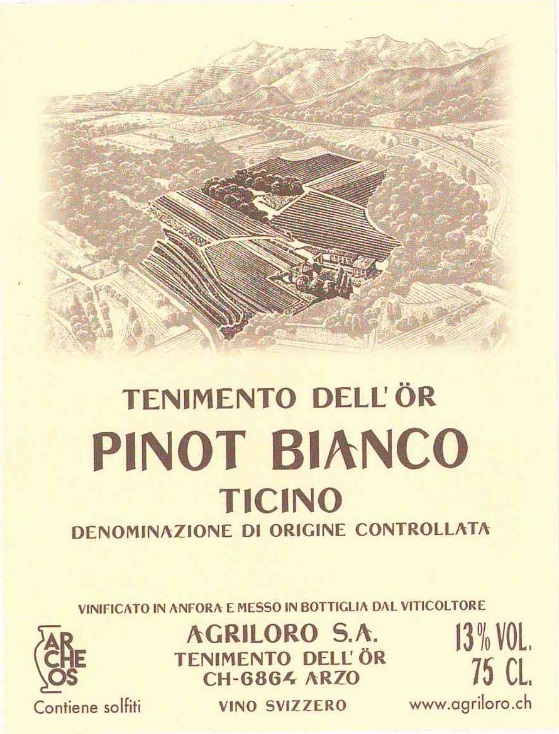 Production areaTenimento dell’Ör in ArzoTenimento dell’Ör in ArzoGrape varieties Pinot BiancoPinot BiancoColourStraw yellow with greenish reflectionsStraw yellow with greenish reflectionsPerfumeVery fine and discreet with a marked minerality accompanied by elegant fruity notes.Very fine and discreet with a marked minerality accompanied by elegant fruity notes.Flavour Long and persistent, with a lively and nervous character thanks to a well present acidity and an excellent aromatic complexity.Long and persistent, with a lively and nervous character thanks to a well present acidity and an excellent aromatic complexity.Aging4/5 years4/5 yearsAlcoholic content13 Vol.%13 Vol.%VinificationSoft pressing followed by fermentation and ageing for 11 months in Cocciopesto amphorae with a capacity of 1,000 litres. Regular re-introduction of the yeasts using the 'bâtonnage' technique.Soft pressing followed by fermentation and ageing for 11 months in Cocciopesto amphorae with a capacity of 1,000 litres. Regular re-introduction of the yeasts using the 'bâtonnage' technique.ServiceIt is advisable not to serve at temperatures below 10°C to have a good aromatic expression.It is advisable not to serve at temperatures below 10°C to have a good aromatic expression.Gastronomic combination Freshwater fish, white meat and cheese.Freshwater fish, white meat and cheese.